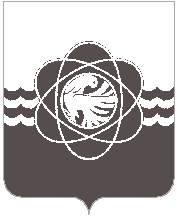 П О С Т А Н О В Л Е Н И Еот  21.12.2023 №  1240В соответствии с постановлением Администрации муниципального образования «город Десногорск» Смоленской области от 21.02.2022 № 90 «Об утверждении Порядка принятия решения о разработке муниципальных программ муниципального образования «город Десногорск» Смоленской области, их формирования и реализации, признании утратившими силу некоторых правовых актов», постановлением Администрации муниципального образования «город Десногорск» Смоленской области от 15.03.2022 № 129 «Об утверждении перечня муниципальных программ муниципального образования «город Десногорск» Смоленской области, признании утратившими силу некоторых правовых актов», в целях реализации программных мероприятий, Администрация муниципального образования «город Десногорск» Смоленской области постановляет: 1. Внести в постановление Администрации муниципального образования «город Десногорск» Смоленской области от 05.12.2013 № 1109 «Об утверждении муниципальной программы «Создание благоприятного предпринимательского климата на территории муниципального образования «город Десногорск» Смоленской области» (ред. от 06.10.2014    № 1213, от 09.12.2014 № 1442, от 23.09.2015 № 1026, от  09.11.2015  № 1233, от 07.06.2016       № 590, от 28.07.2016 № 809, от 28.10.2016 № 1167, от 30.06.2017 № 613, от 21.12.2017 №  1296,  от  19.02.2018 № 160, от  11.04.2018  № 321, от 24.10.2018 № 902, от 25.12.2018 № 1138,            от 28.02.2019 № 207, от 27.05.2019 № 566, от 17.12.2019 № 1416, от 22.01.2020 № 40,                 от 21.12.2020 № 920, от 18.03.2021 № 209, от 29.12.2021 № 1170, от 29.03.2022 № 181,            от 28.11.2022 № 1029, от 28.12.2022 № 1151, от 06.03.2023 № 185) следующее изменение:1.1. Муниципальную программу «Создание благоприятного предпринимательского климата на территории муниципального образования «город Десногорск» Смоленской области» изложить в новой редакции (приложение).2. Отделу экономики и инвестиций Администрации муниципального образования «город Десногорск» Смоленской области (И.А. Пугачева) в течение 10 календарных дней разместить на портале ГАС «Управление» в информационно – телекоммуникационной сети «Интернет» актуализированную муниципальную программу «Создание благоприятного предпринимательского климата на территории муниципального образования «город Десногорск» Смоленской области».3. Отделу информационных технологий и связи с общественностью (Е.С. Любименко) разместить настоящее постановление на сайте Администрации муниципального образования «город Десногорск» Смоленской области в информационно – телекоммуникационной сети «Интернет».4. Контроль исполнения настоящего постановления возложить заместителя Главы муниципального образования Н.Н. Александрову.Глава муниципального образования«город Десногорск» Смоленской области                                       А.А. ТерлецкийО внесении изменения в постановление Администрации муниципального образования «город Десногорск» Смоленской области от 05.12.2013 № 1109 «Об утверждении муниципальной программы «Создание благоприятного предпринимательского климата на территории муниципального образования «город Десногорск» Смоленской области» 